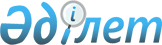 О внесении изменения в приказ Министра сельского хозяйства Республики Казахстан от 18 апреля 2013 года № 15-07/185 "Об утверждении формы (образца) и описания хлопковой расписки"
					
			Утративший силу
			
			
		
					Приказ Министра сельского хозяйства Республики Казахстан от 28 марта 2016 года № 138. Зарегистрирован в Министерстве юстиции Республики Казахстан 29 апреля 2016 года № 13664. Утратил силу приказом Министра сельского хозяйства Республики Казахстан от 16 февраля 2021 года № 44.
      Сноска. Утратил силу приказом Министра сельского хозяйства РК от 16.02.2021 № 44 (вводится в действие с 01.01.2022).
      ПРИКАЗЫВАЮ:
      1. Внести в приказ Министра сельского хозяйства Республики Казахстан от 18 апреля 2013 года № 15-07/185 "Об утверждении формы (образца) и описания хлопковой расписки" (зарегистрированный в Реестре государственной регистрации нормативных правовых актов № 8465, опубликованный 26 октября 2013 года в газете "Казахстанская правда" № 302 (27576) следующее изменение:
      в приложении к указанному приказу:
      в разделе "описание хлопковой расписки":
      в пункте 9:
      абзац пятый подпункта 14) изложить в следующей редакции:
      "Подпункт 14) заполняется в случаях получения держателем хлопковой расписки гарантий фондов гарантирования исполнения обязательств по хлопковым распискам, в порядке, предусмотренном Правилами получения гарантий фондов гарантирования исполнения обязательств по хлопковым распискам, утвержденными приказом Министра сельского хозяйства Республики Казахстан от 26 июня 2015 года № 4-5/575(зарегистрированный в Реестре государственной регистрации нормативных правовых актов № 12035).".
      2. Комитету государственной инспекции в агропромышленном комплексе Министерства сельского хозяйства Республики Казахстан в установленном законодательством порядке обеспечить:
      1) государственную регистрацию настоящего приказа в Министерстве юстиции Республики Казахстан;
      2) в течение десяти календарных дней после государственной регистрации настоящего приказа в Министерстве юстиции Республики Казахстан направление его копии на официальное опубликование в периодические печатные издания и в информационно-правовую систему "Әділет", а также в течение пяти рабочих дней в Республиканское государственное предприятие "Республиканский центр правовой информации" для размещения в Эталонном контрольном банке нормативных правовых актов Республики Казахстан;
      3) размещение настоящего приказа на интернет-ресурсе Министерства сельского хозяйства Республики Казахстан на интранет-портале государственных органов.
      3. Настоящий приказ вводится в действие по истечении десяти календарных дней после дня его первого официального опубликования.
					© 2012. РГП на ПХВ «Институт законодательства и правовой информации Республики Казахстан» Министерства юстиции Республики Казахстан
				
Министр сельского хозяйства
Республики Казахстан
А. Мамытбеков